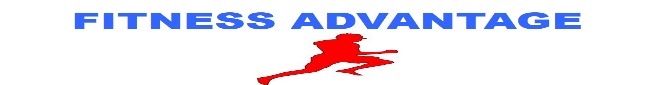 925 PARK AVENUE, NORTON VA 24273 679-2582 (CLUB) www.FitnessAdvantage.comHOURS:  Monday –Thursday 5AM-10PM - Friday-5AM-9PM –Saturday – 8AM-6PM - Sunday- 11AM-6PMKIDZONE – MONDAY-THURSDAY – 4:00PM TO 8PM (FREE FOR MEMBERS!)◄ Apr 2019May  2019May  2019May  2019May  2019May  2019Jun 2019 ►SunMonTueWedThuFriSat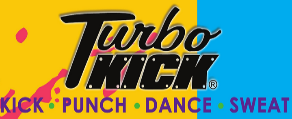 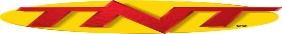 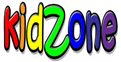 16:00PM-RIPPED7PM YOGA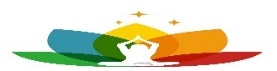 25:30-6PM –TNT-Resistance6:00PM-Turbo Kick3 NO CLASSES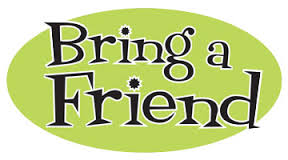 4 NO CLASSES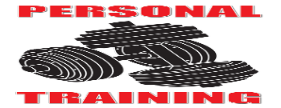 5 Cinco De MayoNO CLASSES66:00PM-RIPPEDKID-ZONE- 4PM-8PM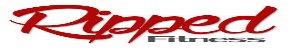 75:30-6PM –TNT-Resistance6:00PM-Turbo Kick86:00PM-RIPPED7PM YOGA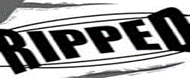 95:30-6PM –TNT-Resistance6:00PM-Turbo Kick INDOORTRACK10 NO CLASSES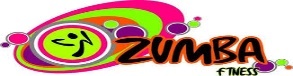 1110am Beg.Yoga w/Christy – Free for Members 12 Mother's DayNO CLASSES13 6:00PM-RIPPEDKID-ZONE- 4PM-8PM145:30-6PM –TNT-Resistance6:00PM-Turbo Kick156:00PM-RIPPED7PM YOGA165:30-6PM –TNT-Resistance6:00PM-Turbo Kick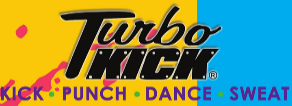 17 NO CLASSES1810am Beg.Yoga w/Christy – Free for Members 19 NO CLASSES 206:00PM-RIPPEDKID-ZONE- 4PM-8PM215:30-6PM –TNT-Resistance6:00PM-Turbo Kick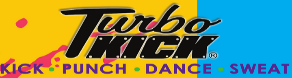 226:00PM-RIPPED7PM YOGA235:30-6PM –TNT-Resistance6:00PM-Turbo Kick24 NO CLASSES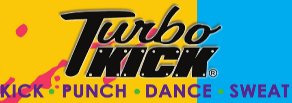 2510am Beg.Yoga w/Christy – Free for Members 26 NO CLASSES 27 Memorial DayCLOSED 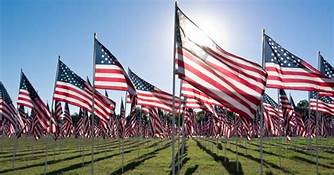 28 5:30-6PM –TNT-Resistance6:00PM-Turbo Kick296:00PM-RIPPED7PM YOGA305:30-6PM –TNT-Resistance6:00PM-Turbo Kick31 NO CLASSESINDOORTRACK